Comic Strip Conversations - DictionaryName:Describing the setting…Describing the setting…Describing the setting…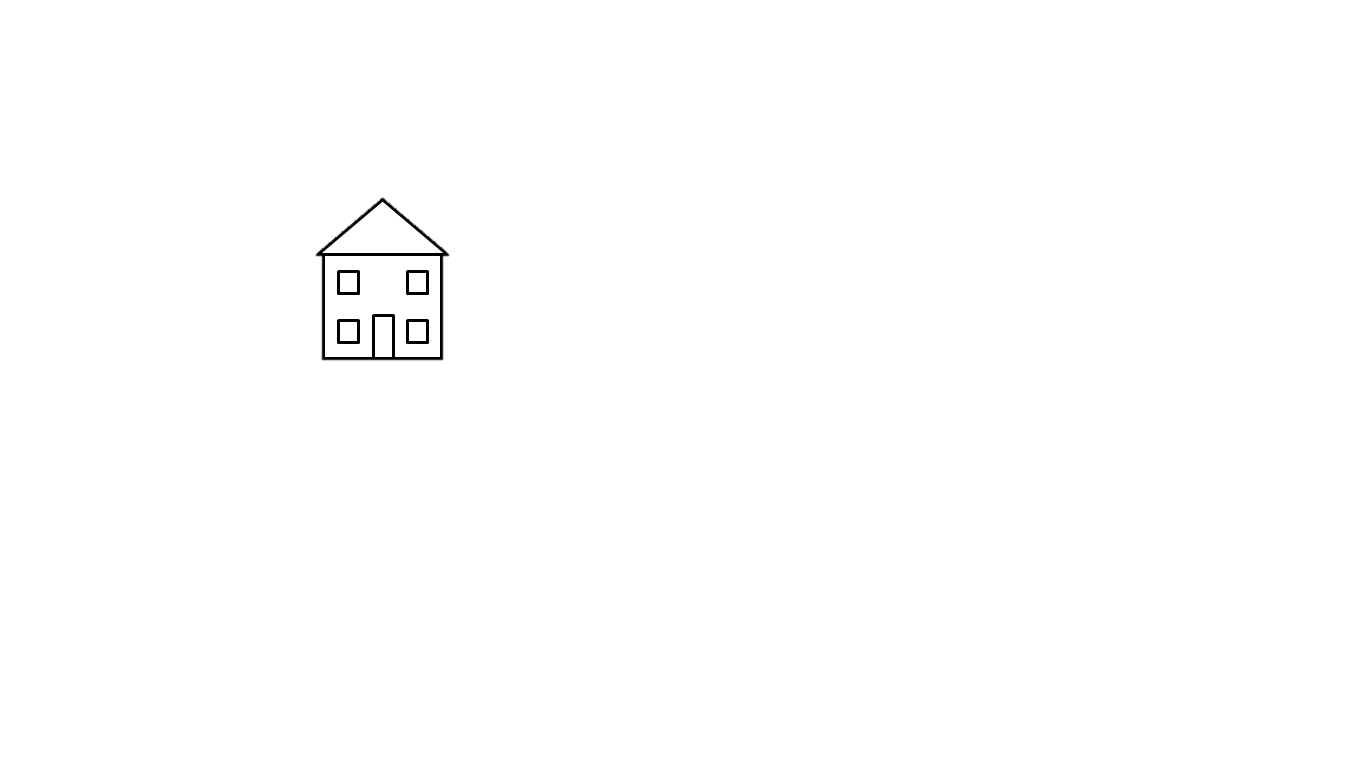 home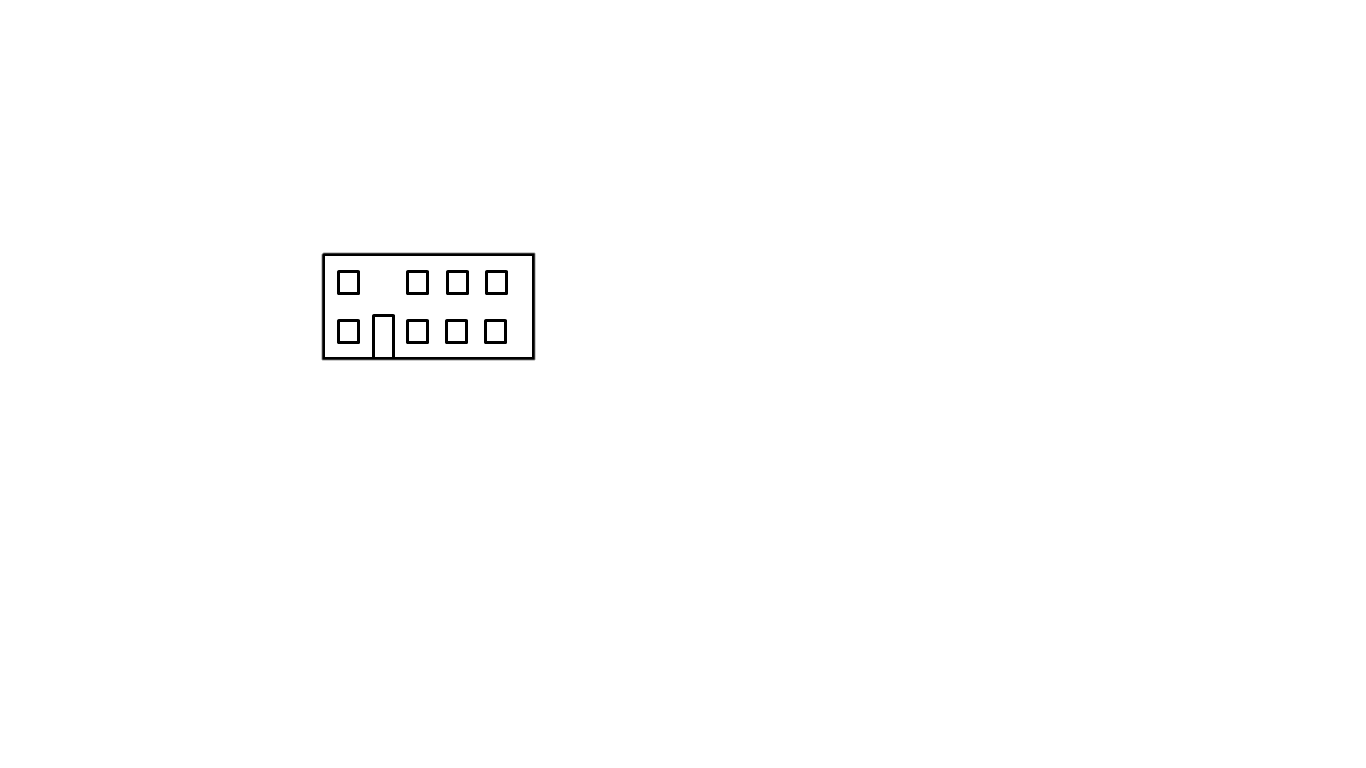 schoolschool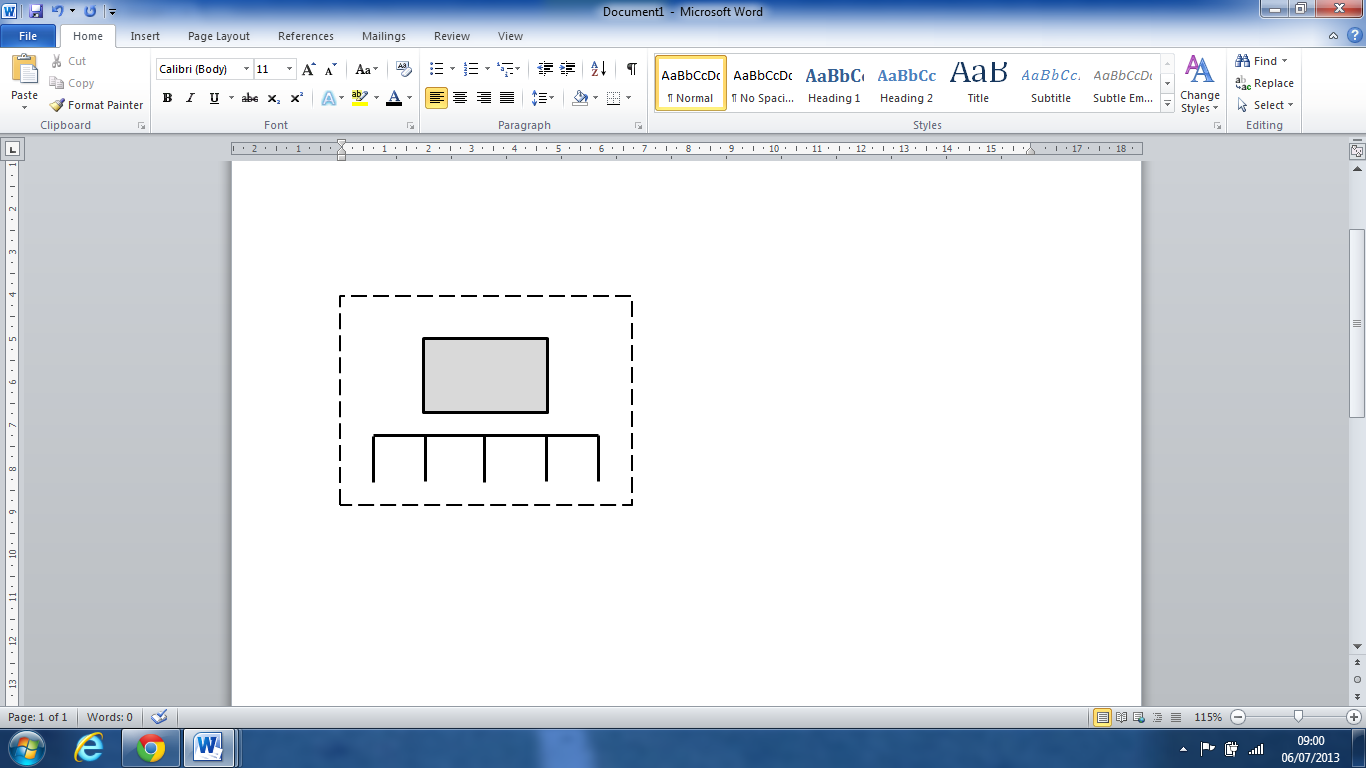 classroom / indoor space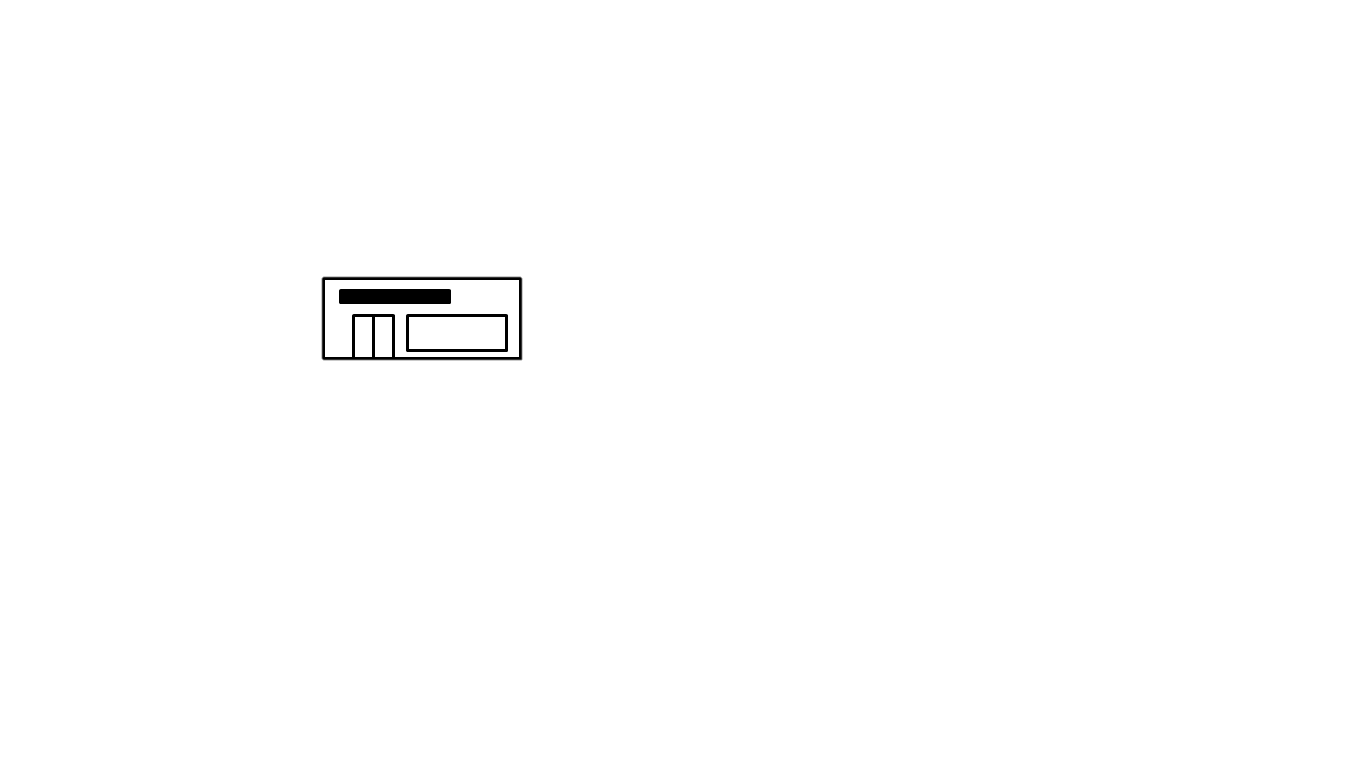 shop / other public buildingshop / other public building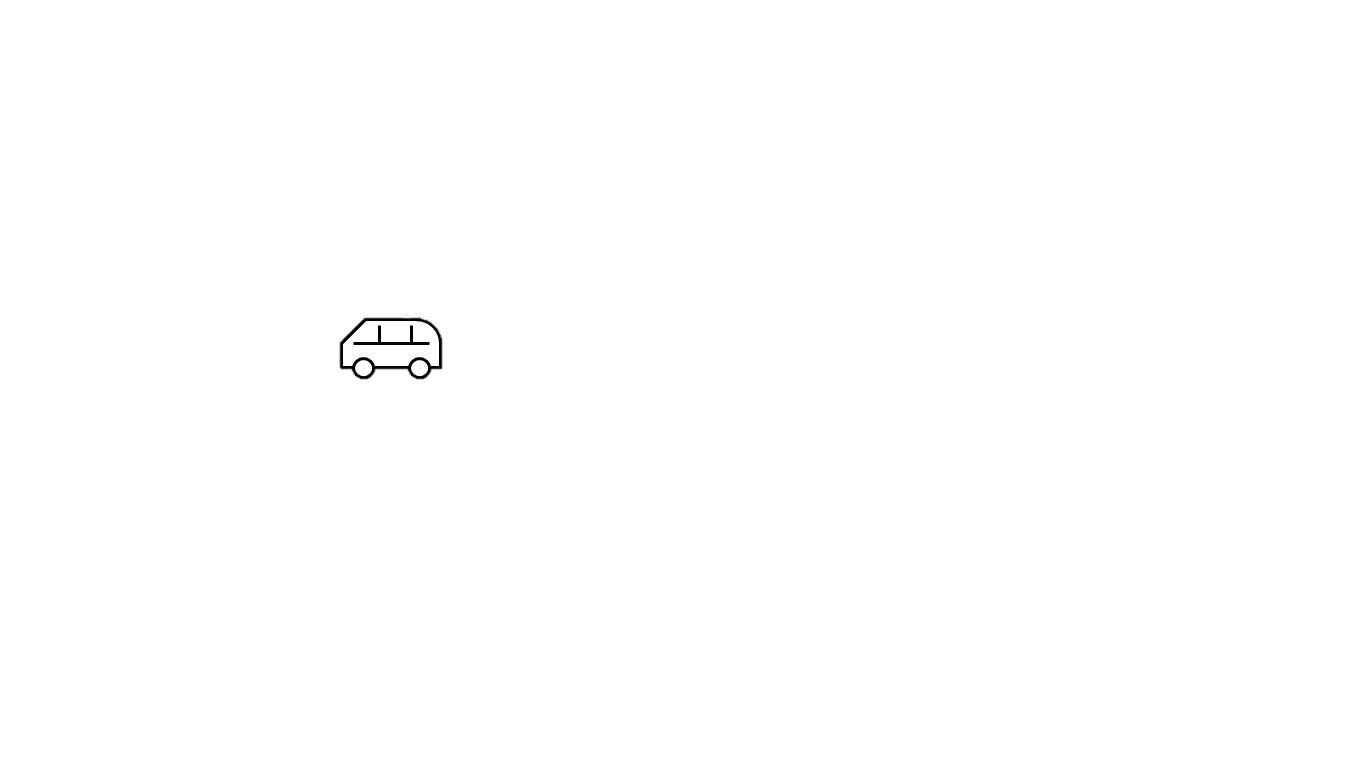 car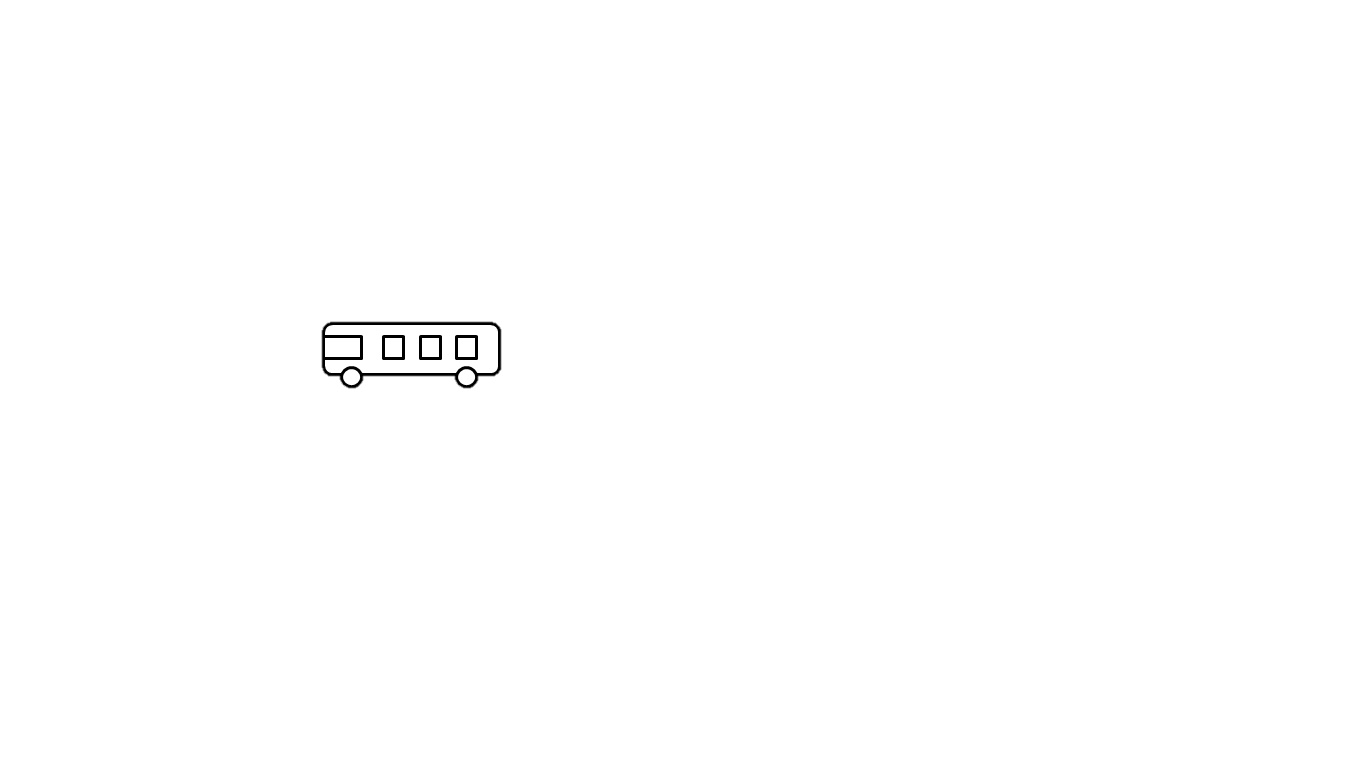 busbus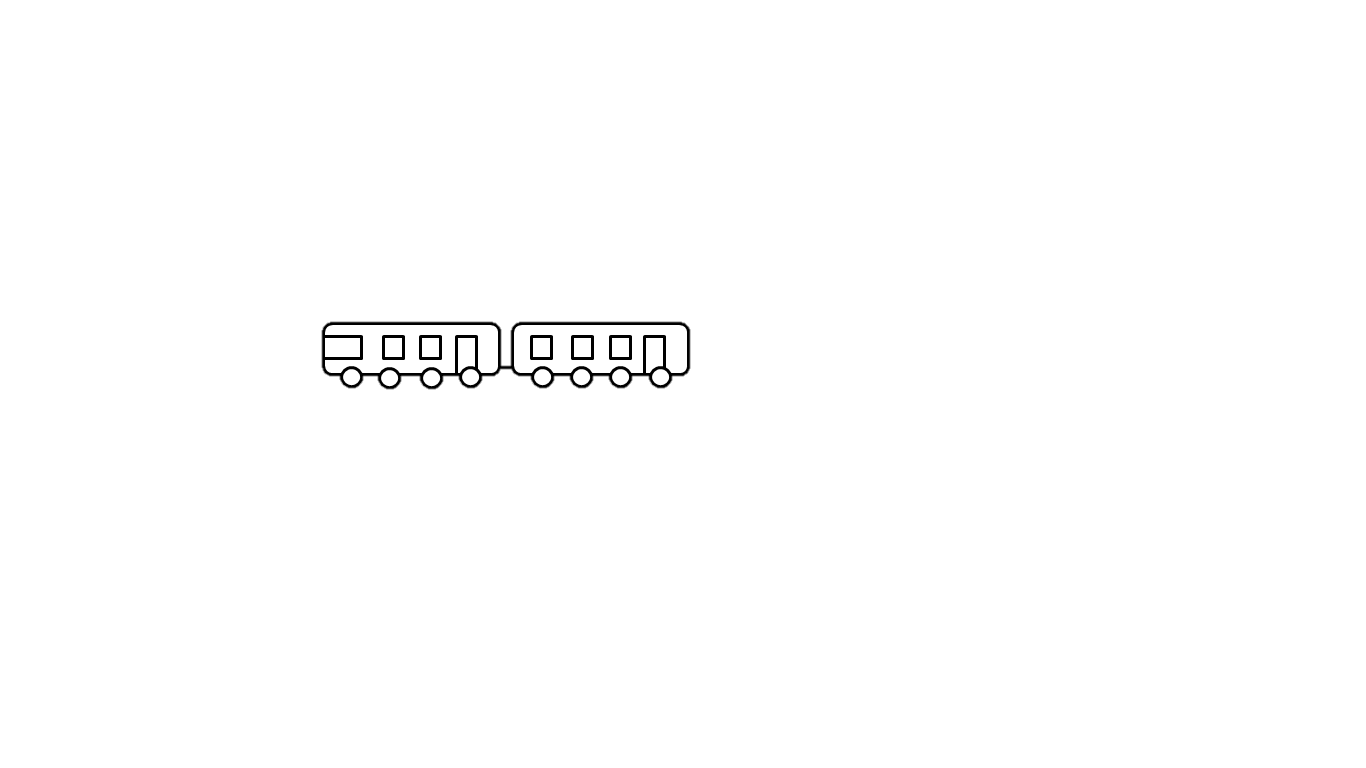 train / tram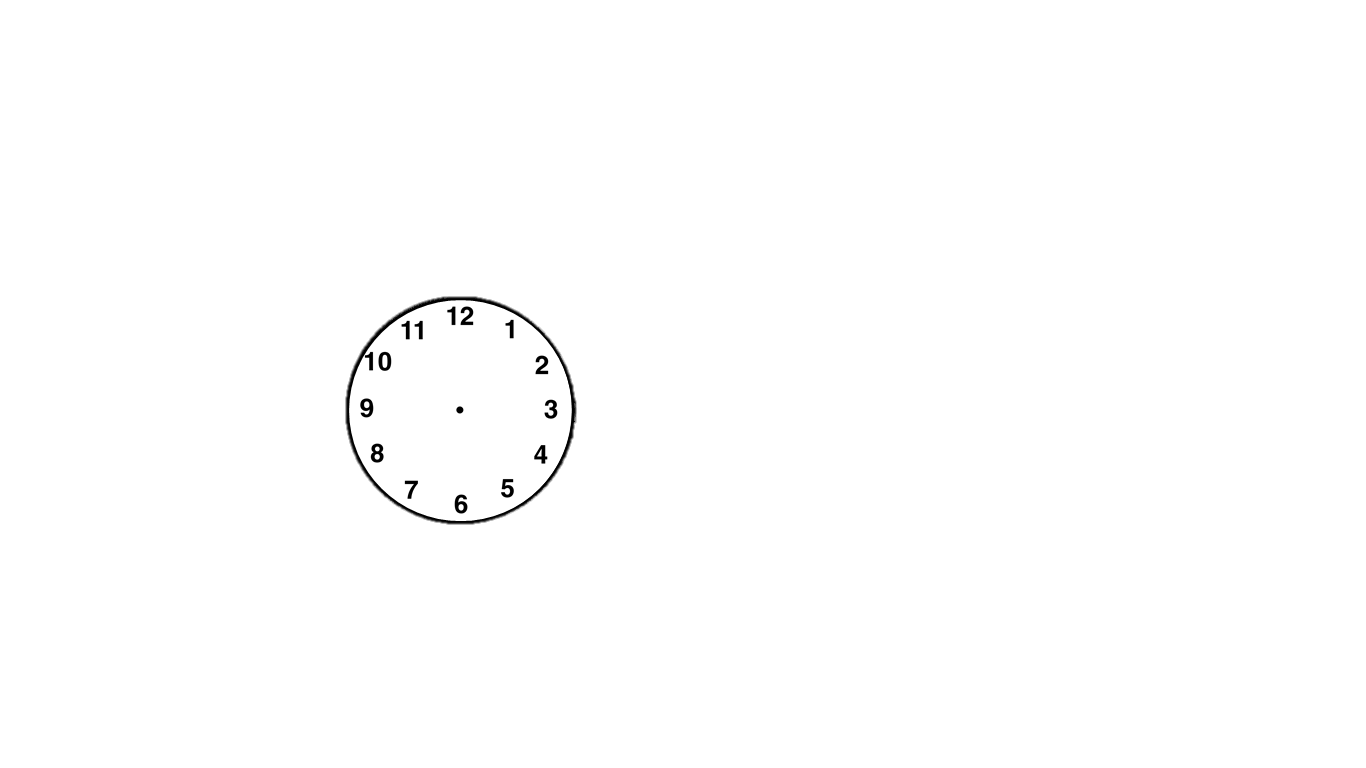 timetimePlotting the action…Plotting the action…Plotting the action…talkthought / ideathought / ideatone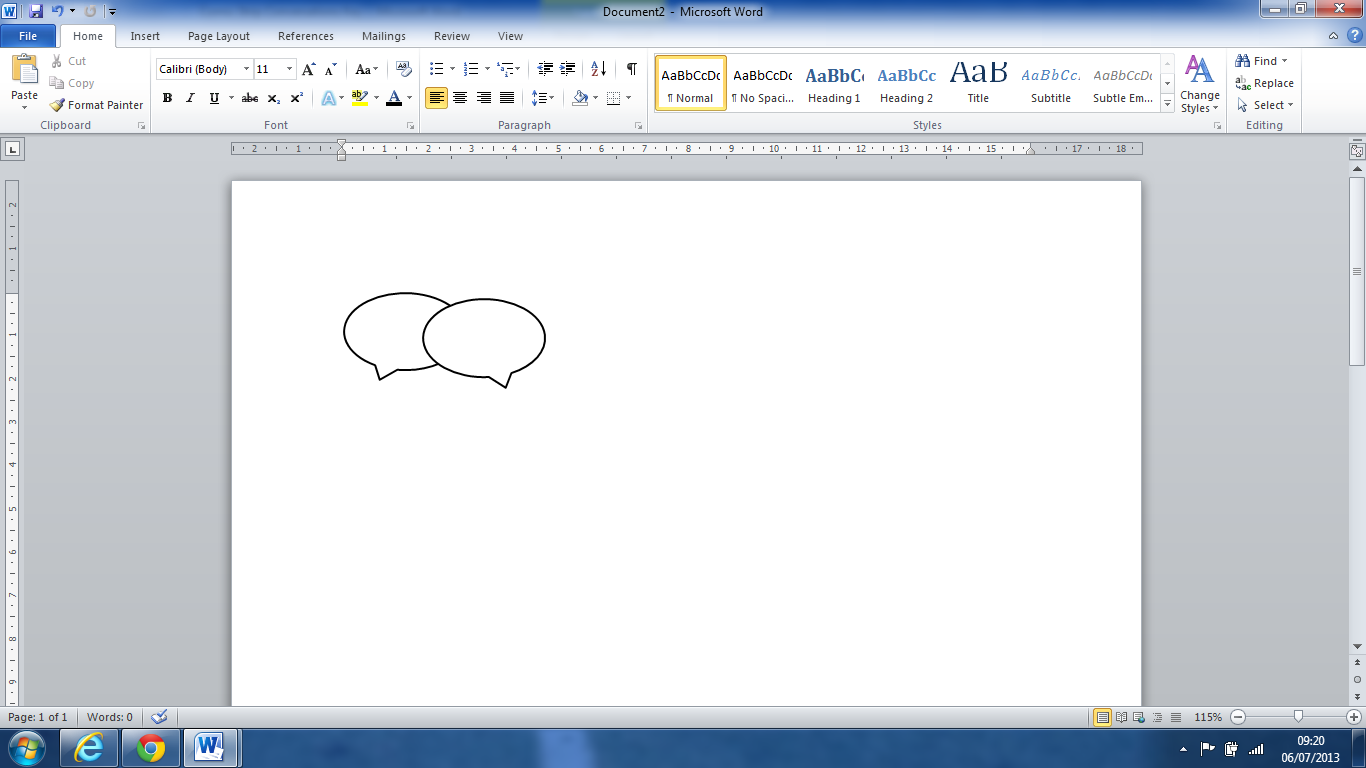 Interruption / not listeningInterruption / not listening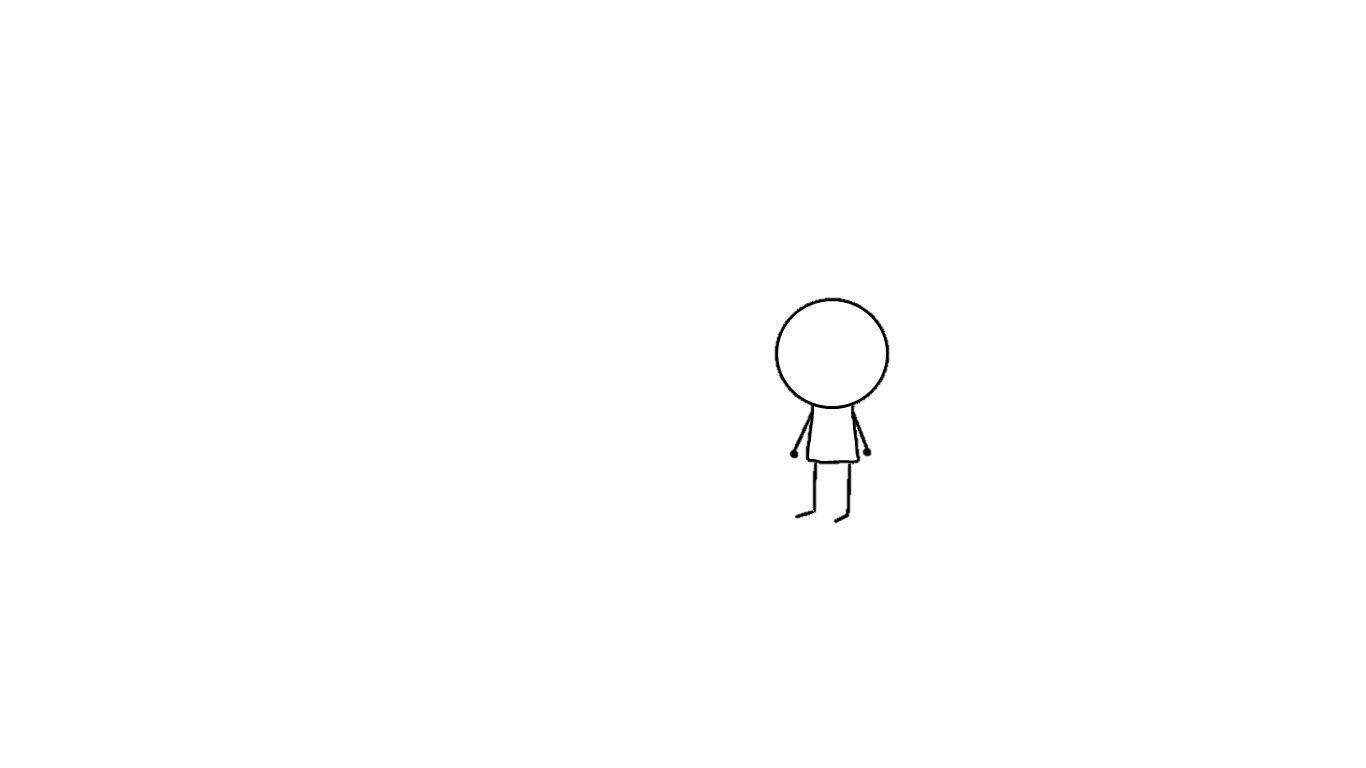 person template (feet can be used to symbolise direction / focus)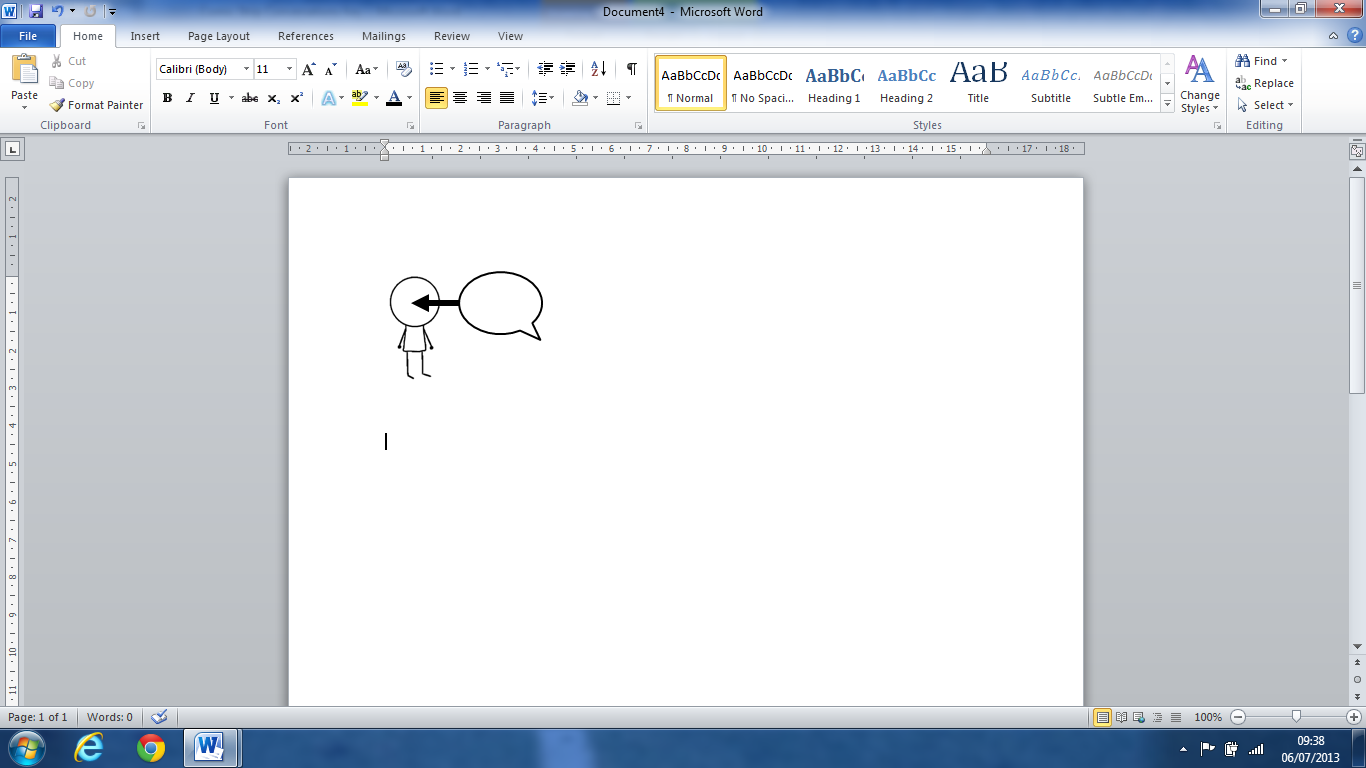 understood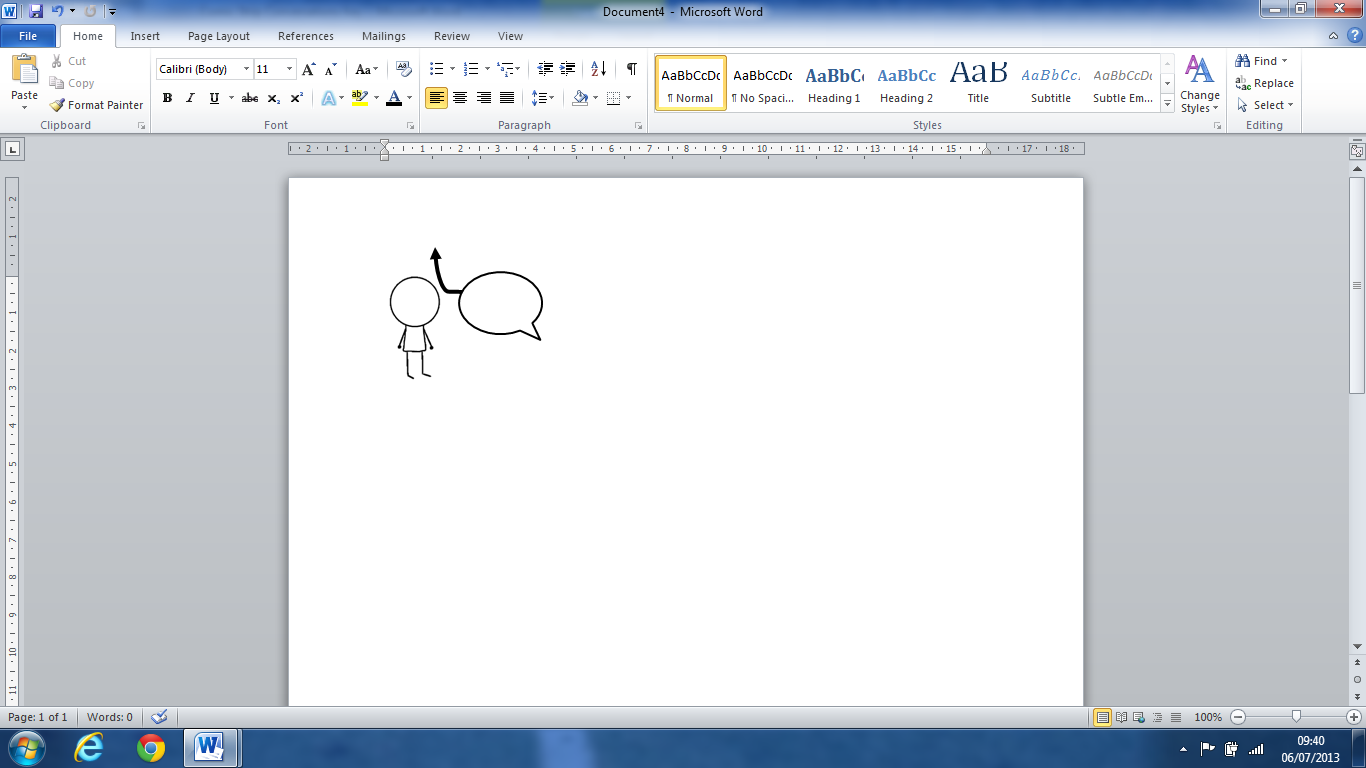 not understoodIdentifying feelings – colour keyIdentifying feelings – colour keyIdentifying feelings – colour keyIdentifying feelings – colour keyIdentifying feelings – colour keyIdentifying feelings – colour keyEmotionLooks LikeColourEmotionLooks LikeColourlaughing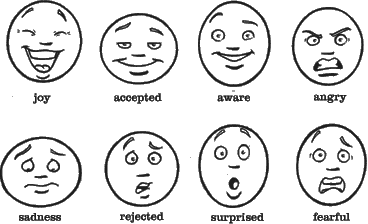 angryhappyfearfulexcitedworried / sadAny other symbols or regularly used pictures…Any other symbols or regularly used pictures…